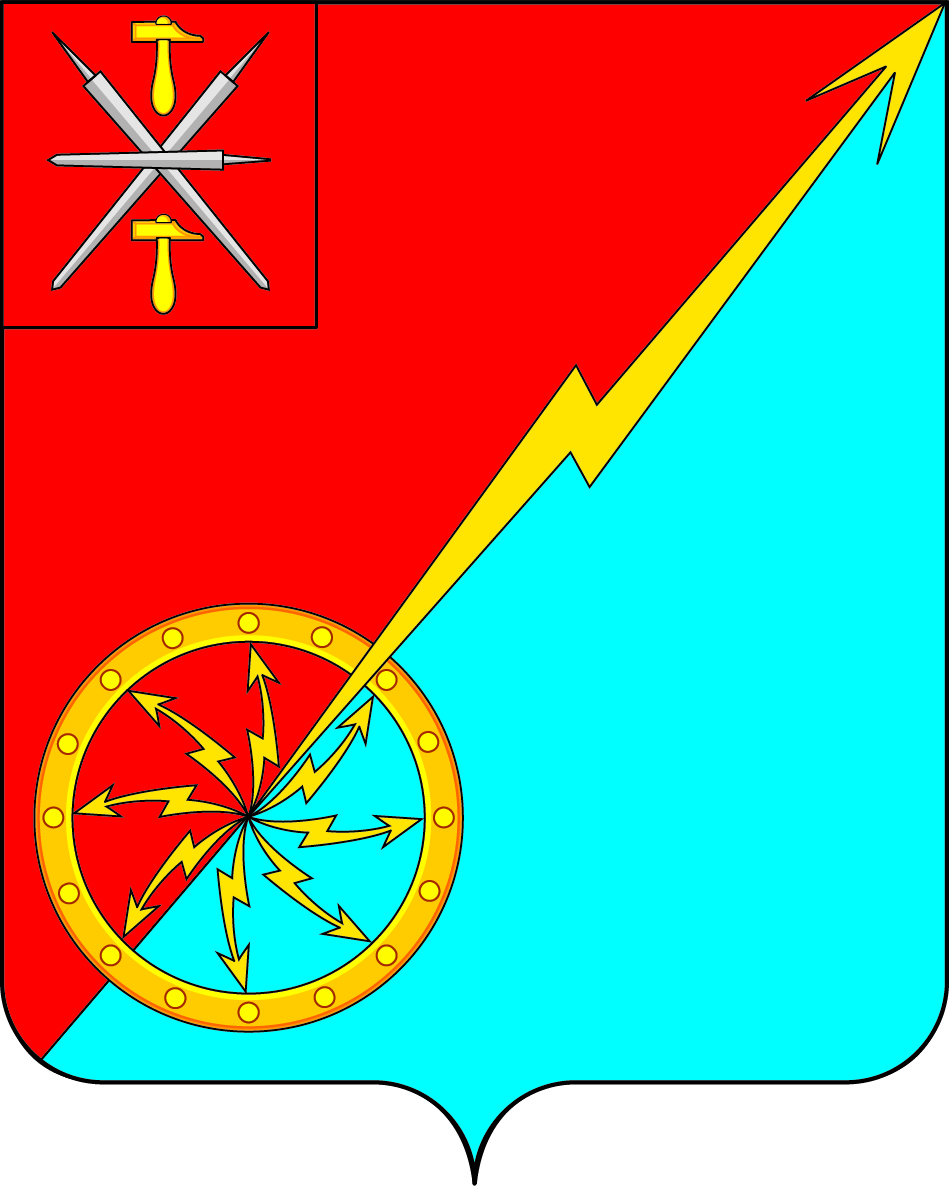 О передаче органами местного самоуправления муниципального образования город Советск Щекинского района осуществления части полномочий по решению вопросов местного значения в части ремонта  асфальтобетонного покрытия дороги по ул. Больничная от д. 4 до д. 42 в муниципальном образовании город Советск Щекинского района.В целях обеспечения реализации проекта «Народный бюджет» в Тульской области в 2017 году, руководствуясь Федеральным законом от 06.10.2003 № 131- ФЗ «Об общих принципах организации местного самоуправления в Российской Федерации»,  Постановлением правительства Тульской области от 01.10.2013 N 521 «Об утверждении Положения о проекте "Народный бюджет" в Тульской области», на основании Устава муниципального образования город Советск Щекинского района Собрание депутатов муниципального образования город Советск Щекинского района РЕШИЛО:1. Передать муниципальному образованию Щекинский район на период с 01.01.2017 по 31.12.2017 осуществление части полномочий по решению вопроса местного значения по дорожной деятельности в отношении автомобильных дорог местного значения в границах населенных пунктов поселения и обеспечению безопасности дорожного движения на них, включая создание и обеспечение функционирования парковок (парковочных мест), осуществлению муниципального контроля за сохранностью автомобильных дорог местного значения в границах населенных пунктов поселения, а также осуществлению иных полномочий в области использования автомобильных дорог и осуществлению дорожной деятельности в соответствии с законодательством Российской Федерации,  в части ремонта  асфальтобетонного покрытия дороги по ул. Больничная от д. 4 до д. 42 в муниципальном образовании город Советск Щекинского района. 2. Главе муниципального образования город Советск Щекинского района заключить в установленном порядке с муниципальным образованием Щекинский район соглашение о передаче осуществления части полномочий по решению вопроса местного значения по дорожной деятельности в отношении автомобильных дорог местного значения в границах населенных пунктов поселения и обеспечению безопасности дорожного движения на них, включая создание и обеспечение функционирования парковок (парковочных мест), осуществлению муниципального контроля за сохранностью автомобильных дорог местного значения в границах населенных пунктов поселения, а также осуществлению иных полномочий в области использования автомобильных дорог и осуществлению дорожной деятельности в соответствии с законодательством Российской Федерации,  в части ремонта  асфальтобетонного покрытия дороги по ул. Больничная от д. 4 до д. 42 в муниципальном образовании г. Советск Щекинского района.3. Муниципальному образованию город Советск Щекинского района в лице администрации муниципального образования город Советск Щекинского района передать муниципальному образованию Щекинский район в лице администрации муниципального образования Щекинский район в безвозмездное пользование сооружение дорожного транспорта (автомобильная дорога), протяженностью 651 м, адрес (местонахождение) объекта: Тульская область, Щекинский район, г. Советск, ул. Больничная, заключив договор безвозмездного пользования на период с 01.01.2017 по 31.12.2017.4. Реализация полномочия, указанного в п. 1 настоящего Решения осуществляется за счет межбюджетных трансфертов, предоставляемых из бюджета муниципального образования город Советск Щекинского района в бюджет муниципального образования Щекинский район.5. Опубликовать настоящее решение в средстве массовой информации и разместить на официальном сайте муниципального образования город Советск Щекинского района.6. Решение вступает в силу со дня официального опубликования.Глава муниципального образованиягород Советск Щекинского района					Н. Б. ЕрмаковаСобрание депутатов муниципального образованияСобрание депутатов муниципального образованиягород Советск Щекинского районагород Советск Щекинского районаIII созываIII созываРЕШЕНИЕРЕШЕНИЕ от 24 ноября 2016 года№  40-123